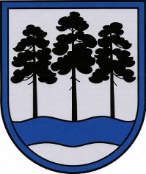 OGRES  NOVADA  PAŠVALDĪBAReģ.Nr.90000024455, Brīvības iela 33, Ogre, Ogres nov., LV-5001tālrunis 65071160, e-pasts: ogredome@ogresnovads.lv, www.ogresnovads.lv PAŠVALDĪBAS DOMES SĒDES PROTOKOLA IZRAKSTS30.Par grozījumiem Ogres novada pašvaldības domes 2022.gada 22.decembra lēmumā “Par Ogres novada Izglītības pārvaldes amatu klasificēšanas rezultātu apkopojuma apstiprināšanu” (protokola izraksts Nr. 29, 77.)Ogres novada pašvaldībā saņemta Ogres novada Izglītības pārvaldes 2023.gada 26.jūlija vēstule Nr.1-8/163 “Par izmaiņām Ogres novada Izglītības pārvaldes amatu klasificēšanas rezultātu apkopojumā” (reģistrēta Ogres novada pašvaldībā 2023.gada 26.jūlijā ar Nr.2-4.1/3774) par izmaiņu veikšanu iestādes amatu klasificēšanas rezultātu apkopojumā sakarā ar Ogres novada metodiskā centra darbības vietas pārcelšanu no Brīvības ielas 15, Ogrē uz Ogres Valsts ģimnāzijas ēku Gunāra Astras ielā 1, Ogrē un amata nosaukuma precizēšanu, atbilstoši profesiju klasifikatora prasībām. Pamatojoties uz Pašvaldību likuma 10.panta pirmās daļas 8.punktu, Valsts un pašvaldību institūciju amatpersonu un darbinieku atlīdzības likuma pārejas noteikumu 52.punktu, Ministru kabineta 2017.gada 23.maija noteikumu Nr. 264 “Noteikumi par Profesiju klasifikatoru, profesijai atbilstošiem pamatuzdevumiem un kvalifikācijas pamatprasībām” 2. un 12.punktu un Ministru kabineta 2022.gada 26.aprīļa noteikumu Nr. 262 “Valsts un pašvaldību institūciju amatu katalogs, amatu klasifikācijas un amatu apraksta izstrādāšanas kārtība” 25.punktu,balsojot: ar 20 balsīm "Par" (Andris Krauja, Artūrs Mangulis, Atvars Lakstīgala, Dace Kļaviņa, Dace Māliņa, Dace Veiliņa, Dainis Širovs, Dzirkstīte Žindiga, Gints Sīviņš, Ilmārs Zemnieks, Jānis Iklāvs, Jānis Kaijaks, Jānis Siliņš, Kaspars Bramanis, Pāvels Kotāns, Raivis Ūzuls, Rūdolfs Kudļa, Santa Ločmele, Toms Āboltiņš, Valentīns Špēlis), "Pret" – nav, "Atturas" – nav,Ogres novada pašvaldības dome NOLEMJ:Izdarīt Ogres novada pašvaldības domes 2022.gada 22.decembra lēmumā “Par Ogres novada Izglītības pārvaldes amatu klasificēšanas rezultātu apkopojuma apstiprināšanu” (protokola izraksts Nr. 29, 77.) šādus grozījumus: aizstāt pielikuma 4.punkta kolonnā “Amata nosaukums” vārdus “Administratīvās un projektu nodaļas vadītājs, izglītības projektu vadītājs” ar  vārdiem “Administratīvās un projektu nodaļas vadītājs” un kolonnā “Profesijas kods” skaitļus “2422 01” ar skaitļiem “1211 50”;svītrot pielikuma 4.6.punktu.Noteikt, ka grozījumi Ogres novada Izglītības pārvaldes amatu klasificēšanas rezultātu apkopojumā stājas spēkā ar 2023.gada 1.septembri.Kontroli par lēmuma izpildi uzdot Ogres novada pašvaldības izpilddirektora vietniekam.(Sēdes vadītāja,domes priekšsēdētāja vietnieka G.Sīviņa paraksts)Ogrē, Brīvības ielā 33                   Nr.15 2023. gada 31. augustā